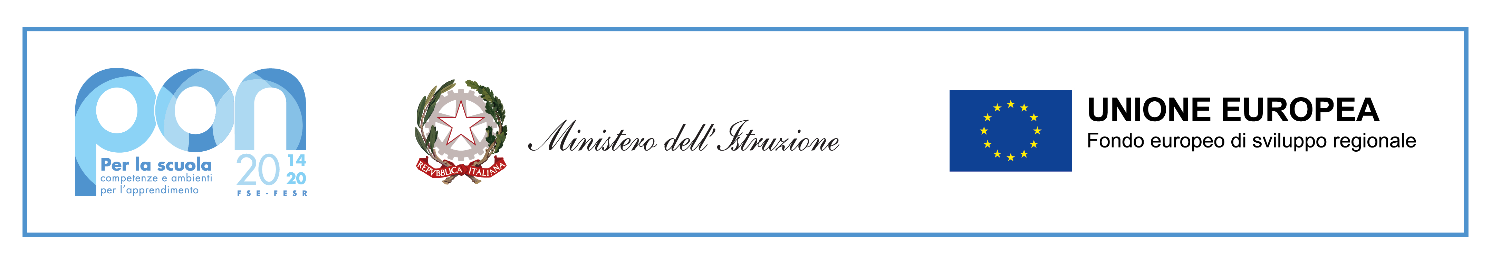 “Ambienti didat tici innovativi per le scuole dell’infanzia”Allegato BAl DIRIGENTE SCOLASTICO dell'I.C. “Giovanni XXIII” di MoglianoScheda autodichiarazione punteggio figura CollaudatoreCognome e nome _________________________________________________Si dichiara che i titoli elencati in sintesi trovano riscontro nel Curriculum Vitae allegato.Luogo e data ____________________ Firma_______________________________________Titoli ed Esperienze lavorativeValutazioneAutodichiarazione punteggio docentePunteggio commissioneLaurea specialistica o laurea vecchio ordinamento (specificare)voto fino a 100/110: Punti 2 voto fino a 100/110: Punti 4 voto fino a 109/110: Punti 6 voto 110/110: Punti 8 voto 110/110 e lode: Punti 10Seconda laurea (specificare)Punti 3Certificazioni informatichePunti 1 per ciascuna certificazione (max 3 punti)Brevetti internazionali (Microsoft Cisco ecc....)Punti 2 per ciascun brevetto (max 6 punti)Master attinente all'incarico (specificare)Punti 5Corsi di perfezionamento in discipline scientifiche-tecnologichePunti 2 per ciascun corso (max 10 punti)Esperienza Collaudo/adeguamento di laboratoriPunti 2 per ciascuna esperienza documentata (max 10 punti)